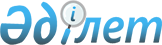 О внесении изменений в приказ Министра труда и социальной защиты населения Республики Казахстан от 25 марта 2020 года № 109 "О некоторых вопросах оказания государственных услуг в социально-трудовой сфере и обеспечения продуктово-бытовым набором некоторых категорий населения на период чрезвычайного положения"Приказ Министра труда и социальной защиты населения Республики Казахстан от 20 июля 2020 года № 285. Зарегистрирован в Министерстве юстиции Республики Казахстан 20 июля 2020 года № 20998
      В соответствии с подпунктом 4) пункта 1 Указа Президента Республики Казахстан от 16 марта 2020 года "О мерах по обеспечению социально-экономической стабильности", ПРИКАЗЫВАЮ:
      1. Внести в приказ Министра труда и социальной защиты населения Республики Казахстан от 25 марта 2020 года № 109 "О некоторых вопросах оказания государственных услуг в социально-трудовой сфере и обеспечения продуктово-бытовым набором некоторых категорий населения на период чрезвычайного положения" (зарегистрированный в Реестре государственной регистрации нормативных правовых актов № 20164, опубликованный 26 марта 2020 года в Эталонном контрольном банке нормативных правовых актов Республики Казахстан в электронном виде) следующие изменения: 
      заголовок изложить в следующей редакции: 
      "О некоторых вопросах оказания государственных услуг в социально-трудовой сфере и обеспечения продуктово-бытовым набором некоторых категорий населения на период чрезвычайного положения и ограничительных мероприятий";
      пункт 1 изложить в следующей редакции: 
      "1. Утвердить прилагаемые Правила оказания некоторых государственных услуг в социально-трудовой сфере и порядка обеспечения продуктово-бытовым набором некоторых категорий населения на период чрезвычайного положения и ограничительных мероприятий.";
      в Правилах оказания некоторых государственных услуг в социально-трудовой сфере и порядка обеспечения продуктово-бытовым набором некоторых категорий населения на период чрезвычайного положения, утвержденных вышеуказанным приказом: 
      заголовок изложить в следующей редакции:
      "Правила оказания некоторых государственных услуг в социально-трудовой сфере и порядка обеспечения продуктово-бытовым набором некоторых категорий населения на период чрезвычайного положения и ограничительных мероприятий";
      пункт 25 изложить в следующей редакции:
      "25. Продуктово-бытовой набор предоставляется на период чрезвычайного положения и ограничительных мероприятий:
      детям в возрасте от шести до восемнадцати лет, из числа получателей адресной социальной помощи;
      детям-инвалидам до шестнадцати лет, за исключением инвалидов, постоянно проживающих в медико-социальных учреждениях за счет государственного бюджета и инвалидов, находящихся в местах лишения свободы;
      инвалидам первой, второй и третьей группы всех возрастов, за исключением инвалидов, постоянно проживающих в медико-социальных учреждениях за счет государственного бюджета и инвалидов, находящихся в местах лишения свободы;
      воспитывающим ребенка-инвалида;
      безработным, зарегистрированным в местном органе по вопросам занятости населения.
      Каждому лицу, относящемуся к нескольким категориям, указанным в части первой настоящего пункта, продуктово-бытовой набор выдается или денежные средства перечисляются только по одному основанию.
      Выдача продуктово-бытового набора или перечисление денежных средств лицам, указанным в части первой настоящего пункта, осуществляется ежемесячно с месяца объявления чрезвычайного положения и по месяц окончания действия режима чрезвычайного положения включительно в составе (размере), определенном в соответствии с пунктом 27 настоящих Правил.
      В связи с введением ограничительных мероприятий лицам, указанным в части первой настоящего пункта и имеющим соответствующий статус по состоянию на июль 2020 года, выдача продуктово-бытового набора или перечисление денежных средств осуществляется единовременно за июль 2020 года в составе (размере), определенном в соответствии с пунктом 27 настоящих Правил.
      Выдача продуктово-бытового набора или перечисление денежных средств производится в срок не позднее 30 августа 2020 года.".
      2. Департаменту развития политики социальной помощи Министерства труда и социальной защиты населения Республики Казахстан в установленном законодательством порядке обеспечить:
      1) государственную регистрацию настоящего приказа в Министерстве юстиции Республики Казахстан;
      2) размещение настоящего приказа на интернет-ресурсе Министерства труда и социальной защиты населения Республики Казахстан после его официального опубликования;
      3) в течение десяти рабочих дней после государственной регистрации настоящего приказа в Министерстве юстиции Республики Казахстан представление в Департамент юридической службы Министерства труда и социальной защиты населения Республики Казахстан сведений об исполнении мероприятий, предусмотренных подпунктами 1) и 2) настоящего пункта;
      4) доведение настоящего приказа до областных, городов Нур-Султан, Алматы и Шымкент управлений координации занятости и социальных программ, территориальных подразделений Комитета труда, социальной защиты и миграции Министерства труда и социальной защиты населения Республики Казахстан, некоммерческого акционерного общества "Государственная корпорация "Правительство для граждан", акционерного общества "Центр развития трудовых ресурсов". 
      3. Контроль за исполнением настоящего приказа возложить на вице-министра труда и социальной защиты населения Республики Казахстан Шапкенова С. Ж.
      4. Настоящий приказ вводится в действие со дня его первого официального опубликования и распространяется на правоотношения, возникшие с 14 июля 2020 года.
					© 2012. РГП на ПХВ «Институт законодательства и правовой информации Республики Казахстан» Министерства юстиции Республики Казахстан
				
      Министр труда и социальной
защиты населения
Республики Казахстан 

Б. Нурымбетов
